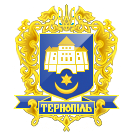 Тернопільська міська радаПОСТІЙНА КОМІСІЯз питань житлово-комунального господарства, екології, надзвичайних ситуацій, енергозабезпечення та енергоефективностіПротокол засідання комісії №3від 25.02.2020р.Всього членів комісії:	(5) Гевко Г.О., Лупак С.М., Ландяк П.Д., Білан Т.Б., 	Стукало А.В.Присутні члени комісії: 	(4) Гевко Г.О., Лупак С.М., Стукало А.В., Ландяк П.Д.Відсутні члени комісії:	(1) Білан Т.Б.Кворум є. Засідання комісії правочинне. На засідання комісії запрошені:Соколовський О.І. – начальник управління житлово-комунального господарства, благоустрою та екології;Бабій К.С. - головний спеціаліст організаційного відділу ради управління організаційно-виконавчої роботи.Головуюча – голова комісії Гевко Г.О.ВИСТУПИЛА: Гевко Г.О., яка запропонувала сформувати порядок денний наступними питаннями:- Про затвердження титульного списку капітального ремонту та реконструкції об’єктів шляхово-мостового  господарства Тернопільської міської територіальної громади на 2020 рік- Про затвердження титульного списку капітального ремонту та встановлення світлофорних об’єктів  Тернопільської  міської територіальної громади на 2020 рік- Про затвердження титульного списку капітального ремонту вуличного освітлення Тернопільської  міської територіальної громади на 2020 рік- Про затвердження титульного списку будівництва бюветів Тернопільської  міської територіальної громади на 2020 рікРезультати голосування за затвердження порядку денного: За – 4, проти-0, утримались-0. Рішення прийнято. ВИРІШИЛИ:Затвердити порядок денний комісії:Порядок денний засідання:Перше питання порядку денного.СЛУХАЛИ: Про затвердження титульного списку капітального ремонту та реконструкції об’єктів шляхово-мостового  господарства Тернопільської міської територіальної громади на 2020 рікДОПОВІДАВ: 	Соколовський О.І.ВИСТУПИЛИ: Гевко Г.О., Лупак С.М., Ландяк П.Д., Стукало А.В.ВИРІШИЛИ: Погодити проект рішення виконавчого комітету міської ради «Про затвердження титульного списку капітального ремонту та реконструкції об’єктів шляхово-мостового  господарства Тернопільської міської територіальної громади на 2020 рік» з додатком, викладеним  в наступній редакції:ТИТУЛЬНИЙ СПИСОК КАПІТАЛЬНОГО РЕМОНТУ ТА РЕКОНСТРУКЦІЇ ОБ'ЄКТІВ ШЛЯХОВО-МОСТОВОГО ГОСПОДАРСТВА ТЕРНОПІЛЬСЬКОЇ МІСЬКОЇ ТЕРИТОРІАЛЬНОЇ ГРОМАДИ  НА 2020 РІКРезультати голосування: За –4 проти-0, утримались-0. Рішення прийнято.  Друге питання порядку денного.СЛУХАЛИ: 	Про затвердження титульного списку капітального ремонту та встановлення світлофорних об’єктів  Тернопільської  міської територіальної громади на 2020 рікДОПОВІДАВ: 	Соколовський О.І.ВИСТУПИЛА: Гевко Г.О.ВИРІШИЛИ: Погодити проект рішення виконавчого комітету міської ради «Про затвердження титульного списку капітального ремонту та   встановлення світлофорних об’єктів  Тернопільської  міської територіальної громади на 2020 рік» з додатком, викладеним  в наступній редакції:ТИТУЛЬНИЙ СПИСОК КАПІТАЛЬНОГО РЕМОНТУ ТА ВСТАНОВЛЕННЯ СВІТЛОФОРНИХ ОБ'ЄКТІВ ТЕРНОПІЛЬСЬКОЇ МІСЬКОЇ ТЕРИТОРІАЛЬНОЇ ГРОМАДИ НА 2020 РІКРезультати голосування за проект рішення: За –4, проти-0, утримались-0. Рішення прийнято. Третє питання порядку денного.СЛУХАЛИ: Про затвердження титульного списку капітального ремонту вуличного освітлення Тернопільської  міської територіальної громади на 2020 рікДОПОВІДАВ: 	Соколовський О.І.ВИСТУПИЛА: Гевко Г.О.ВИРІШИЛИ: Погодити проект рішення виконавчого комітету міської ради  «Про   затвердження титульного списку капітального ремонту вуличного освітлення Тернопільської  міської територіальної громади на 2020 рік» з додатком,  викладеним в наступній редакції:	ТИТУЛЬНИЙ СПИСОК КАПІТАЛЬНОГО РЕМОНТУ ВУЛИЧНОГО ОСВІТЛЕННЯ ТЕРНОПІЛЬСЬКОЇ МІСЬКОЇ ТЕРИТОРІАЛЬНОЇ ГРОМАДИ НА 2020 РІКРезультати голосування за проект рішення в цілому: За –4, проти-0, утримались-0. Рішення прийнято. Четверте питання порядку денного.СЛУХАЛИ: 	Про затвердження титульного списку будівництва бюветів Тернопільської  міськоїДОПОВІДАВ:  Соколовський О.І.ВИСТУПИЛА: Гевко Г.О.ВИРІШИЛИ: Погодити проект рішення виконавчого комітету міської ради  «Про затвердження титульного списку будівництва бюветів Тернопільської  міської» з додатком,  викладеним в наступній редакції:	ТИТУЛЬНИЙ СПИСОК БУДІВНИЦТВА БЮВЕТІВ ТЕРНОПІЛЬСЬКОЇ МІСЬКОЇ ТЕРИТОРІАЛЬНОЇ ГРОМАДИ НА 2020 РІКРезультати голосування за проект рішення в цілому: За –4, проти-0, утримались-0. Рішення прийнято. Голова комісії						Г.О. ГевкоСекретар комісії						С.М. ЛупакПро затвердження титульного списку капітального ремонту та реконструкції об’єктів шляхово-мостового  господарства Тернопільської міської територіальної громади на 2020 рікПро затвердження титульного списку капітального ремонту та встановлення світлофорних об’єктів  Тернопільської  міської територіальної громади на 2020 рікПро затвердження титульного списку капітального ремонту вуличного освітлення Тернопільської  міської територіальної громади на 2020 рікПро затвердження титульного списку будівництва бюветів Тернопільської  міської№ п/пНазва об’єкта Вартість робіт,тис. грн.Капітальний ремонт- влаштування транспортної розв’язки вул.15Квітня- вул.Купчинського- проспекта Злуки в м.Тернополі900,00Капітальний ремонт вул.Тарнавського (від проспекту Злуки до вул.Київської) в м.Тернополі19 195,00Капітальний ремонт привокзального майдану залізничного вокзалу в м.Тернополі3 700,00Капітальний ремонт вул.Загребельної в м.Тернополі8 000,00Капітальний ремонт вул.Достоєвського в м.Тернополі1 500,00Капітальний ремонт проїзної частини дороги на вул.І.Репина (ділянка дороги від обласного центру екстреної медичної допомоги та медицини катастроф (вул.І.Репина,11) до житлового будинку за адресою вул.Вербицького,22) в м.Тернополі2 900,00Капітальний ремонт перехрестя вулиць Новий Світ та Наливайка в м.Тернополі1 500,00Капітальний ремонт вул.Тролейбусної (ділянка від вул.Лучаківського до депо КП «Тернопільелектротранс») в м.Тернополі5 000,00Виготовлення проектно-кошторисної документації2 605,00Всього45 300,00№ п/пНазва об’єкта Вартість робіт,тис. грн.1Капітальний ремонт- влаштування світлофорного об’єкту на перехресті вулиць Опільського- Крушельницької в м.Тернополі400,002Капітальний ремонт- схема організації дорожнього руху із влаштуванням світлофорного об’єкту на пішохідному переході на вул.С.Будного (навпроти ГК «Маяк») в м.Тернополі225,003Капітальний ремонт- влаштування світлофорного об’єкту на примиканні пр.Степана Бандери- вул.У.Самчука в м.Тернополі150,004Капітальний ремонт- схема організації дорожнього руху із влаштуванням світлофорного об’єкту на пішохідному переході на вул.Микулинецькій  (біля авторинку) в м.Тернополі225,00Всього1 000,00№ п/пНазва об’єкта Вартість робіт,тис. грн.1Капітальний ремонт вуличного освітлення в с.Іванківці100,002Капітальний ремонт вуличного освітлення вул.Басарабія в с.Глядки 35,003Капітальний ремонт вуличного освітлення вул.Горанська та вул.Ровиська в с.Чернихів65,004Капітальний ремонт вуличного освітлення вул.Полковника Морозенка,7 – ЗОШ №29 в м.Тернополі130,005Капітальний ремонт вуличного освітлення вул.Академіка Корольова в м.Тернополі170,006Капітальний ремонт вуличного освітлення вул.Хліборобна в м.Тернополі100,007Капітальний ремонт вуличного освітлення на примиканні вул.Лучаківського до вул.С.Будного в м.Тернополі280,008Капітальний ремонт вуличного освітлення дороги від готелю «Галичина» до вул.Приміської в м.Тернополі125,009Капітальний ремонт вуличного освітлення вул.Героїв Крут (між вул.Л.Українки та вул.О.Довженка) в м.Тернополі100,0010Капітальний ремонт вуличного освітлення вул.М.Вербицького в м.Тернополі140,0011Капітальний ремонт вуличного освітлення вул.Бродівська (від вул.Д.Лук'яновича до вул.Е.Гріга) в м.Тернополі140,0012Капітальний ремонт вуличного освітлення вул.Мирна  в м.Тернополі35,0013Капітальний ремонт вуличного освітлення від вул.С.Будного до вул.Бережанської в районі транспортної розв'язки м.Тернополі80,00Всього1 500,00№ п/пНазва об’єкта Вартість робіт,тис. грн.1Будівництво бювету на бульварі Д.Галицького в м.Тернополі1 426,002Будівництво – модернізація системи очистки води бювету на бульварі П.Куліша в місті Тернополі100,003Будівництво бювету в сквері на вул.Б.Лепкого в м.Тернополі237,004Будівництво бювету на бульварі С.Петлюри в м.Тернополі137,005Будівництво бювету на вул.Лучаківського- вул.Просвіти в м.Тернополі100,00Всього2 000,00